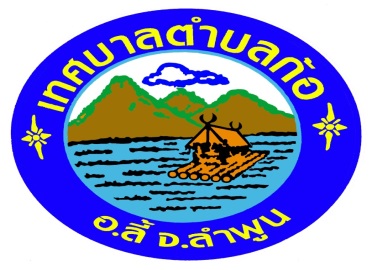 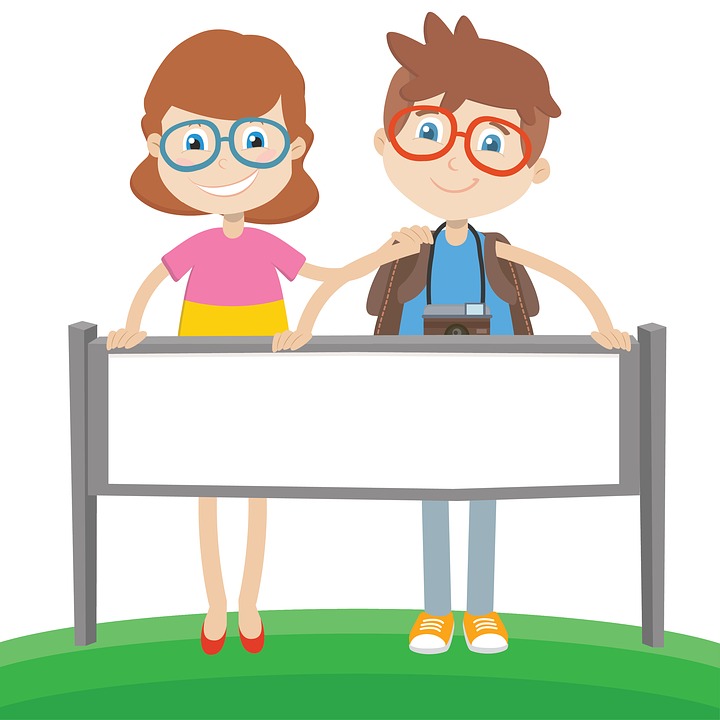 แผนพัฒนาพนักงานเทศบาลปีงบประมาณ พ.ศ.๒๕61–๒๕๖3 เทศบาลตำบลก้ออำเภอลี้   จังหวัดลำพูนคำนำ		การจัดทำแผนการพัฒนาพนักงานของเทศบาลตำบลก้อนั้น ได้คำนึงถึงภารกิจ อำนาจ หน้าที่ตามกฏหมายที่เกี่ยวข้อง ทั้งนี้ เพื่อให้บุคลากรเกิดความรู้ความเข้าใจในการปฏิบัติราชการ บทบาทและหน้าที่ของตนเอง รวมทั้งบทบาทของเทศบาลโดยได้กำหนดหลักสูตรการพัฒนาสำหรับพนักงานเทศบาลแต่ละตำแหน่ง ให้ได้รับการพัฒนาในหลายๆ มิติ ทั้งในด้านความรู้พื้นฐานในการปฏิบัติราชการ ด้านการพัฒนาเกี่ยวกับงานในหน้าที่รับผิดชอบ ด้านความรู้และทักษะเฉพาะของงานในแต่ละตำแหน่ง ด้านการบริหารและด้านคุณธรรมและจริยธรรมเพื่อพัฒนาศักยภาพของพนักงานเทศบาลให้สอดคล้องกับบทบาทและภารกิจของเทศบาลก้อต่อไป										เทศบาลตำบลก้อ										  ตุลาคม 2560สารบัญ        หน้าส่วนที่ 1 : หลักการและเหตุผล  -หลักการและเหตุผลของการจัดทำแผนการพัฒนาพนักงานเทศบาล		          	1  -ข้อมูลด้านโครงสร้างและอัตรากำลัง						2  -อัตรากำลังที่มีอยู่จริง								3  -อำนาจหน้าที่ของเทศบาล							9  -การวิเคราะห์แนวทางในการพัฒนาพนักงานเทศบาล				10ส่วนที่ 2 : วัตถุประสงค์	 -วัตถุประสงค์การพัฒนา								14ส่วนที่ 3 : เป้าหมาย	  -เป้าหมายการพัฒนา								14ส่วนที่ 4 : ขั้นตอนการดำเนินงาน		 -การเตรียมการและการวางแผน							15	 -การดำเนินการพฒนา								15	 -การติดตามและประเมินผล							15	 -แผนภาพแสดงขั้นตอนการดำเนินงานพัฒนาพนักงานเทศบาล			16ส่วนที่ 5 : หลักสูตรและวิธีการพัฒนา	 -หลักสูตรการพัฒนา								17	 -วิธีการพัฒนา									17	 -รายละเอียดแผนการพัฒนา							18	 -โครงการตามแผนการพัฒนาพนักงานเทศบาล					21ส่วนที่ 6 : การติดตามและประเมินผล							22ส่วนที่ 7 : บทสรุป									221หลักการและเหตุผลของการจัดทำแผนการพัฒนาพนักงานเทศบาล		ตามประกาศคณะกรรมการพนักงานเทศบาลจังหวัดลำพูน เรื่อง หลักเกณ์และเงื่อนไขเกี่ยวกับการบริหารงานบุคคลของเทศบาล ลงวันที่ 11 พฤศจิกายน  2545 กำหนดให้เทศบาล พัฒนาผู้ได้รับการบรรจุเข้ารับราชการเป็นพนักงานเทศบาล ก่อนมอบหมายหน้าที่ให้ปฏิบัติเพื่อให้รู้ระเบียบแบแผนของทางราชการหลักและวิธีปฏิบัติราชการ บทบาท และหน้าที่ของพนักงานเทศบาลในระบอบประชาธิปไตยอันมีพระมหากษัตริย์ทรงเป็นประมุข และแนวทางปฏิบัติตนเพื่อเป็นพนักงานเทศบาลที่ดี โดยเทศบาลต้องดำเนินการพัฒนาให้ครบถ้วนตามหลักสูตรที่คณะกรรมการพนักงานเทศบาล (ก.ท.จ.)กำหนด เช่น การพัฒนาด้านความรู้พื้นฐานในการปฏิบัติราชการ ให้ใช้วิธีการฝึกอบรมในห้องฝึกอบรม การฝึกอบรมทางไกล หรือการพัฒนาตนเองก็ได้ หากเทศบาลมีความประสงค์จะพัฒนาเพิ่มเติมให้สอดคล้องกับความจำเป็นในการพัฒนาของแต่ละเทศบาลก็ให้กระทำได้ ทั้งนี้เทศบาลที่จะดำเนินการจะต้องใช้หลักสูตรที่คณะกรรมการพนักงานเทศบาลกำหนดเป็นหลักสูตรหลักและเพิ่มเติมหลักสูตรตามความจำเป็นที่เทศบาลพิจารณาเห็นว่ามีความเหมาะสม การพัฒนาพนักงานเทศบาลเกี่ยวกับการปฏิบัติงานในหน้าที่ ให้เทศบาลสามารถเลือกใช้วิธีการพัฒนาอื่นๆได้ และอาจกระทำได้โดยสำนักงานคณะกรรมการกลางพนักงานเทศบาล (ก.ท.) สำนักงานคณะกรรมการพนักงานเทศบาล (ก.ท.จ.) ร่วมกับเทศบาลต้นสังกัด หรือเทศบาลตำบลต้นสังกัดร่วมกับส่วนราชการอื่นหรือภาคเอกชนก็ได้ และตามประกาศคณะกรรมการพนักงานเทศบาลจังหวัดลำพูน เรื่อง หลักเกณฑ์และเงื่อนไขเกี่ยวกับการบริหารงานบุคคลของเทศบาล ลงวันที่ 11 พฤศจิกายน  2545 กำหนดให้เทศบาลจัดทำแผนการพัฒนาพนักงานเทศบาลเพื่อเพิ่มพูนความรู้ ทักษะ ทัศนคติที่ดี คุณธรรมและจริยธรรม อันจะทำให้ปฏิบัติหน้าที่ราชการ ในตำแหน่งนั้นได้อย่างมีประสิทธิภาพในการจัดทำแผนการพัฒนาต้องกำหนดตามกรอบของแผนแม่บทการพัฒนาพนักงานเทศบาลที่คณะกรรมการกลางพนักงานเทศบาล (ก.ท.) กำหนด โดยให้กำหนดเป็นแผนการพัฒนาพนักงานเทศบาลมีระยะเวลา 3 ปี ตามกรอกของแผนอัตรากำลังของเทศบาล นั้น		เพื่อให้สอดคล้องกับแนวทางดังกล่าว เทศบาลตำบลก้อ จึงได้จัดทำแผนพัฒนาพนักงานเทศบาล ประจำปีงบประมาณ พ.ศ.2561 – 2563 ขึ้น เพื่อใช้เป็นแนวทางในการพัฒนาพนักงานของเทศบาล เป็นเครื่องมือในการบริหารงานบุคคลของผู้บริหาร อีกทั้งยังเป็นการพัฒนาเพื่อเพิ่มพูนความรู้ ทักษะ ทัศนคติที่ดี คุณธรรม จริยธรรมของพนักงานเทศบาลในการปฏิบัติราชการและตอบสนองความต้องการของประชาชนได้อย่างมีประสิทธิภาพและประสิทธิผล ข้อมูลด้านโครงสร้างและอัตรากำลังโครงสร้างส่วนราชการเทศบาลตำบลก้อ2โครงสร้างฝ่ายบริหารเทศบาลตำบลก้อ3โครงสร้างสำนักปลัด1.งานบริหารงานทั่วไป		6.งานสุขาภิบาลและอนามัยสิ่งแวดล้อม		               10.งานส่งเสริมการเกษตร-เจ้าพนักงานธุรการปฏิบัติงาน  จำนวน  1   อัตรา                                          -					                      -   2.งานกิจการสภา					7.งานป้องกันและบรรเทาสาธารณภัย			  11.งานส่งเสริมการศึกษา ศาสนาและวัฒนธรรม                   -						           -						   -   3.งานการเจ้าหน้าที่					8.งานรักษาความสงบ    -นักจัดการงานทั่วไป (ลูกจ้างประจำ)  จำนวน 1 อัตรา			-	4.งานทะเบียนราษฎร		9.งานบริหารการศึกษา    อยู่ในความดูแลของสำนักงานทะเบียนราษฎร์อำเภอลี้	     -ครู คศ.2   จำนวน 1 อัตรา			     -ครู คศ.1   จำนวน 1  อัตรา5.งานป้องกันและควบคุมโรคติดต่อ		     -ผู้ดูแลเด็ก  จำนวน  2 อัตรา                         -	4โครงสร้างกองคลัง1.งานธุรการ						5.งานแผนที่ภาษีและทะเบียนทรัพย์สิน		                        	                                                  -            					   -นักวิชาการจัดเก็บรายได้ชำนาญการ   จำนวน  1 อัตรา			  				 2.งานการเงินและบัญชี					6.งานทะเบียนพาณิชย์			    				   -เจ้าพนักงานการเงินและบัญชีชำนาญงาน  จำนวน 1  อัตรา                                       -    				   -ผู้ช่วยนักวิชาการคลัง (ตามภารกิจ) จำนวน  1 อัตรา 					          						  3.งานพัสดุและทรัพย์สิน					    -นักวิชาการคลังชำนาญการ  จำนวน 1 อัตรา	    -เจ้าพนักงานพัสดุปฏิบัติงาน  จำนวน  1  อัตรา		            5โครงสร้างกองช่าง1.งานธุรการ						                                                                                                        -  							         2.งานสาธารณูปโภค 					          						  						             -คนงานทั่วไป  	จำนวน   1  อัตรา	3.งานงานวิศวกรรมและงานสถาปัตย์กรรม				-นายช่างโยธาปฏิบัติงาน   จำนวน  1  อัตรา	6โครงสร้างกองสวัสดิการสังคม1.งานธุรการ					           3.งานพัฒนาชุมชน                                                                       -                                                                   -เจ้าพนักงานพัฒนาชุมชน   จำนวน  1  อัตรา               2.งานสังคมสงเคราะห์			                           4.งานสวัสดิการและเยาวชน	          			                                              -                                     	                              -ผู้ช่วยนักพัฒนาชุมชน (ตามภารกิจ)   จำนวน  1  อัตรา7โครงสร้างกองวิชาการและแผนงาน1.งานธุรการ						4.งานนิติการ		                                                    -เจ้าพนักงานธุรการปฏิบัติงาน  จำนวน  1  อัตรา				-  				           2.งานแผนและงบประมาณ					5.งานส่งเสริมการท่องเที่ยว					-ผู้ช่วยนักวิเคราะห์นโยบายและแผน   จำนวน  1 อัตรา                             -                  		          3.งานบริการและเผยแพร่วิชาการ		  -		89อำนาจหน้าที่ของเทศบาล	พระราชบัญญัติเทศบาล พ.ศ.2496 และที่แก้ไขเพิ่มเติม ได้กำหนดอำนาจหน้าที่ของเทศบาลไว้ดังนี้	มาตรา 50 ภายใต้บังคับแห่งกฎหมาย เทศบาลตำบลมีหน้าที่ต้องทำในเขตเทศบาล ดังต่อไปนี้รักษาความสงบเรียบร้อยของประชาชนให้มีและบำรุงทางบกและทางน้ำรักษาความสะอาดของถนน หรือทางเดินและที่สาธารณะ รวมทั้งการกำจัดมูลฝอยและสิ่งปฏิกูลป้องกันและระงับโรคติดต่อให้มีเครื่องใช้ในการดับเพลิงให้ราษฎรได้รับการศึกษาอบรมส่งเสริมการพัฒนาสตรีเด็ก เยาวชน ผู้สูงอายุและผู้พิการบำรุงศิลปะ จารีตประเพณีภูมิปัญญาท้องถิ่นและวัฒนธรรมอันดีของท้องถิ่นหน้าที่อื่นตามที่กฎหมายบัญญัติให้เป็นหน้าที่ของเทศบาลการปฏิบัติงานตามอำนาจหน้าที่ของเทศบาลต้องเป็นไปเพื่อประโยชน์สุขของประชาชนโดยใช้วิธีการบริหารกิจการบ้านเมืองที่ดีและให้คำนึงถึงการมีส่วนร่วมของประชาชนในการจัดทำแผนพัฒนาเทศบาลการจัดทำงบประมาณ การจัดซื้อจัดจ้าง การตรวจสอบ การประเมินผลการปฏิบัติงานและการเปิดเผยข้อมูลข่าวสารทั้งนี้ให้เป็นไปตามกฎหมาย ระเบียบ ข้อบังคับว่าด้วยการนั้น และหลักเกณฑ์และวิธีการที่กระทรวงมหาดไทยกำหนดมาตรา 51 ภายใต้บังคับแห่งกฎหมาย เทศบาลตำบลอาจจัดทำกิจการใดๆในเขตเทศบาลดังต่อไปนี้ให้มีน้ำสะอาดหรือการประปาให้มีโรงฆ่าสัตว์ให้มีตลาด ท่าเทียบเรือและท่าข้ามให้มีสุสานและฌาปนสถานบำรุงและส่งเสริมการทำมาหากินของราษฎรให้มีและบำรุงสถานที่ทำการพิทักษ์รักษาคนเจ็บไข้ให้มีและบำรุงการไฟฟ้าหรือแสงสว่างโดยวิธีอื่นให้มีและบำรุงทางระบายน้ำเทศพาณิชย์10การวิเคราะห์แนวทางในการพัฒนาพนักงานเทศบาล	จากภารกิจและอำนาจหน้าที่ของเทศบาลและการปฏิบัติงานตามหน้าที่ของส่วนราชการต่างๆที่เทศบาลกำหนดขึ้น จะเห็นได้ว่าพนักงานเทศบาลและบุคลากรของเทศบาลจะต้องเป็นผู้ที่มีความรู้ความสามารถและความเข้าใจในการปฏิบัติงาน ทั้งในทางระเบียบกฎหมายตามหน้าที่และเทคนิคทักษะที่จะนำมาใช้ในการปฏิบัติงาน หากพนักงานเทศบาลและบุคลากรของเทศบาลไม่มีความรู้ความเข้าใจในกฎหมาย ระเบียบต่างๆ ไม่มีคุณธรรมจริยธรรมและทักษะในการปฏิบัติงาน ก็ยากที่จะบริหารงาน และปฏิบัติงานให้เกิดประสิทธิภาพแก่องค์กรและประชาชนผู้มารับบริการ ซึ่งเทศบาลตำบลก้อได้วิเคราะห์เป็น 3 ส่วน ดังนี้การวิเคราะห์ตัวบุคลากรจุดแข็ง1.บุคลากรส่วนใหญ่มีภูมิลำเนาอยู่ในพื้นที่และภูมิลำเนาใกล้เคียงกับเทศบาล2.มีระดับความรู้ตั้งแต่ปริญญาตรี3.มีการพัฒนาศึกษาหาความรู้เพิ่มเติม4.เป็นคนในชุมชนสามารถทำงานคล่องตัว โดยใช้ความสัมพันธ์ส่วนตัวได้5.มีประสบการณ์ในการทำงานก่อนมาบรรจุเป็นพนักงานเทศบาลจุดอ่อน1.บุคลากรบางส่วนมีความรู้ไม่เพียงพอกับการปฏิบัติงานและภารกิจของเทศบาล2.ทำงานในลักษณะใช้ความคิดส่วนตัวเป็นหลัก3.มีภาระหนี้สิน4.ใช้ระบบเครือญาติมากเกินไป ไม่คำนึงถึงกฎระเบียบของทางราชการ            2) การวิคราห์ตำแหน่งในการปฏิบัติงาน	     จุดแข็ง	      1.บุคลากรส่วนใหญ่สามารถปฏิบัติงานในความรับผิดชอบมากกว่าหนึ่งตำแหน่ง	      2.บุคลกรบางส่วนมีความรู้ในการปฏิบัติงานและประสบการณ์ในการปฏิบัติงานมากกว่าที่กำหนดในมาตรฐานกำหนดตำแหน่ง	      จุดอ่อน	       1.การบรรจุแต่งตั้งพนักงานเทศบาลตำแหน่งต่างๆ ยังไม่ครบตามกรอบแผนอัตรากำลัง 3 ปี	       2.บุคลากรได้รับมอบหมายงานมากกว่างานในหน้าที่ตามที่กำหนดในมาตรฐานกำหนดตำแหน่งทำให้บางครั้งไม่สามารถปฏิบัติงานได้ทัน			    3) การวิเคราะห์องค์กร	        จุดแข็ง		1.บุคลากรมีถิ่นที่อยู่กระจายทั่วเขตเทศบาล ทำให้รู้สภาพพื้นที่ ทัศนคติของประชาชนได้ดี		2.บุคลากรมีการพัฒนาความรู้ โดยได้ศึกษาหาความรู้เพิ่มเติมในระดับปริญญาตรี/ปริญญาโทเพิ่มมากขึ้น		3.มีความคุ้นเคยกันระหว่างพนักงานเทศบาลด้วยกัน และระหว่างชุมชน11		จุดอ่อน		1.มีภาระหนี้สินทำให้ทำงานได้ไม่เต็มที่ หรือขาดความกระตือรือร้นในการทำงาน		2.มีงบประมาณน้อยเมื่อเปรียบเทียบกับพื้นที่ จำนวนประชากร และภารกิจ3.มีระบบอุปถัมภ์และกลุ่มพรรคพวกจากความสัมพันธ์แบบเครือญาติในชุมชน การดำเนินการตามระเบียบ หรือการปฏิบัติตามขั้นตอนเป็นไปได้ยาก4.ขาดบุคลากรที่มีความเชี่ยวชาญบางสายงาน5.มีพื้นที่ในการพัฒนากว้าง มีปัญหามาก ทำให้บางสายงานมีบุคลากรไม่เพียงพอหรือไม่มี6.ขาดวัสดุ อุปกรณ์ เครื่องมือในการบริการสาธารณะบางประเภทไม่มี หรือไม่เพียงพอจากหลักการและเหตุผลและการวิเคราะห์ดังกล่าว พนักงานเทศบาลและบุคลากรของเทศบาลตำบลก้อ จึงต้องได้รับการพัฒนาความรู้ทั้งทางด้านทักษะ แนวทางปฏิบัติงานและคุณธรรมจริยธรรมที่ใช้ในการปฏิบัติงาน เพื่อให้การบริหารงานและการปฏิบัติงานของเทศบาลตำบลก้อ เป็นไปอย่างมีประสิทธิภาพ เกิดประโยชน์แก่ประชาชนโดยทั่วกัน			 		12การวิเคราะห์โครงสร้างการพัฒนาพนักงานส่วนท้องถิ่น      โครงสร้างปัจจุบัน		การพัฒนาบุคลากรในโครงสร้างใหม่ของเทศบาลตำบลก้อ จะเป็นการพัฒนาโดยให้ประชาชนมีส่วนร่วมและใช้ระบบเปิด โดยบุคลากรสามส่วนที่ต้องสัมพันธ์กันเพื่อให้ได้บุคลากรที่มีคุณภาพ มีคณะกรรมการทำหน้าที่วางแผนอัตรากำลัง สรรหาทั้งการบรรจุแต่งตั้ง การโอนย้าย และประเมินผลเพื่อการเลื่อนระดับตำแหน่ง การพิจารณาความดีความชอบ และการต่อสัญญาจ้าง โครงสร้างการพัฒนาบุคลากรของเทศบาตำบลก้อที่จะปรับปรุงจึงเป็นดังนี้13142.1 เพื่อเป็นการพัฒนาและเพิ่มพูนความรู้ ทักษะ ทัศนะคติที่ดี คุณธรรม จริยธรรมของพนักงานเทศบาลตำบลก้อ ในการปฏิบัติงานราชการและตอบสนองความต้องการของประชาชนได้อย่างมีประสิทธิภาพและประสิทธิผล2.2 เพื่อใช้เป็นแนวทางในการดำเนินการจัดการพัฒนาและฝึกอบรมพนักงานของเทศบาลตำบลก้อ2.3เพื่อเป็นแนวทางให้ผู้บริหารใช้เป็นเครื่องมือในการดำเนินงานพัฒนาพนักงานของเทศบาลตำบลก้อ		3.1 เป้าหมายเชิงปริมาณ		      บุคลากรในสังกัดเทศบาลตำบลก้อ ประกอบด้วย พนักงานเทศบาล ลูกจ้างประจำ และพนักงานจ้างทุกคน ได้รับการพัฒนาการเพิ่มพูนความรู้ ทักษะ คุณธรรมและจริยธรรมในการปฏิบัติงานทุกคน		3.2 เป้าหมายเชิงคุณภาพ		      บุคลากรในสังกัดเทศบาลตำบลก้อทุกคน ที่ได้เข้ารับการพัฒนา การเพิ่มพูนความรู้ ทักษะ คุณธรรมและจริยธรรมในการปฏิบัติงาน สามารถนำความรู้ที่ได้รับมาใช้ประโยชน์ในการปฏิบัติงาน เพื่อบริการประชาชนได้อย่างมีประสิทธิภาพ ตามแนวทางการบริหารกิจการบ้านเมืองที่ดี15ขั้นตอนการดำเนินงานการพัฒนาพนักงานเทศบาล4.1 การเตรียมการและการวางแผน	1) แต่งตั้งคณะทำงานเพื่อดำเนินการจัดทำแผนพัฒนาบุคลากร ประกอบด้วย	-นายกเทศมนตรีตำบลก้อ				เป็นประธาน	-รองนายกเทศมนตรีตำบลก้อ			เป็นรองประธาน	-ปลัดเทศบาลตำบลก้อ				เป็นกรรมการ	-รองปลัดเทศบาลตำบลก้อ			เป็นกรรมการ	-ผู้อำนวยการกองทุกกอง				เป็นกรรมการ	-หัวหน้าสำนักปลัด				เป็นกรรมการและเลขานุการ	-นักจัดการงานทั่วไป				เป็นผู้ช่วยเลขานุการ	2) พิจารณาเหตุผลและความจำเป็น ในการพัฒนาโดยการศึกษาวิเคราะห์ดูว่าผู้ใต้บังคับบัญชาแต่ละคนสมควรจะต้องได้รับการพัฒนาด้านใดบ้าง จึงจะปฏิบัติงานได้สำเร็จอย่างมีประสิทธิภาพและปฏิบัติงานได้ตามมาตรฐานที่กำหนดไว้	3)กำหนดประเภทของความจำเป็น ได้แก่ ด้านความรู้ทั่วไปในการปฏิบัติงาน ด้านความรู้และทักษะเฉพาะของงานในแต่ละตำแหน่ง ด้านการบริหาร ด้านคุณสมบัติส่วนตัวและด้านคุณธรรมจริยธรรม4.2 การดำเนินการพัฒนา	1) การเลือกวิธีพัฒนาผู้อยู่ใต้บังคับบัญชาที่เหมาะสม เมื่อผู้บังคับบัญชาได้ข้อมูลที่เป็นประโยชน์ต่อการพัฒนาผู้อยู่ใต้บังคับบัญชาจากการหาความจำเป็นในการพัฒนาแล้ว ผู้บังคับบัญชาควรนำข้อมูลเหล่านั้นมาพิจารณากำหนดกลุ่มเป้าหมาย และเรื่องที่ผู้อยู่ใต้บังคับบัญชาจำเป็นต้องได้รับการพัฒนาได้แก่ การคัดเลือกกลุ่มบุคคลที่สมควรจะได้รับการพัฒนา และเลือกประเด็นที่จะให้มีการพัฒนาโดยสามารถเลือกแนวทางหรือวิธีการพัฒนาได้หลายรูปแบบตามความเหมาะสม เช่น การให้ความรู้ การสับเปลี่ยนหน้าที่ความรับผิดชอบ การฝึกอบรม การดูงาน การประชุมเชิงปฏิบัติการและการสัมมนา เป็นต้น	2) วิธีการพัฒนาผู้ใต้บังคับบัญชา ผู้บังคับบัญชาสามารถพัฒนาผู้อยู่ใต้บังคับบัญชาโดยเลือกแนวทางการพัฒนาได้หลายอย่าง โดยอาจจัดทำเป็นโครงการเพื่อดำเนินการเองหรือเข้าร่วมสมทบกับหน่วยราชการอื่น หรือว่าจ้างองค์กรเอกชนที่มีความรู้ความชำนาญเฉพาะด้านเป็นผู้ดำเนินการ4.4 การติดตามและประเมินผล	ผู้บังคับบัญชาติดตามการพัฒนาอย่างใกล้ชิดและกำหนดให้มีการประเมินผลการพัฒนา เมื่อผ่านการประเมินผลแล้ว ถือว่าผู้นั้นได้รับการพัฒนาแล้ว16แผนภาพแสดงขั้นตอนการดำเนินการพัฒนาพนักงานเทศบาล17	5.1 หลักสูตรการพัฒนา		เทศบาลตำบลก้อ กำหนดหลักสูตรการพัฒนาสำหรับบุคลากร	ในแต่ละตำแหน่งต้องได้รับการพัฒนาอย่างน้อยในหลักสูตรหนึ่งหรือหลายหลักสูตร ดังนี้		1.หลักสูตรความรู้พื้นฐานในการปฏิบัติราชการ		2.หลักสูตรการพัฒนาเกี่ยวกับงานในหน้าที่ที่รับผิดชอบ		3.หลักสูตรความรู้และทักษะเฉพาะของงานในแต่ละตำแหน่ง		4.หลักสูตรด้านการบริหาร		5.หลักสูตรด้านคุณธรรมและจริยธรรม	5.2 วิธีการพัฒนา		เทศบาลตำบลก้อ จะดำเนินการเอง เช่น การปฐมนิเทศพนักงานใหม่ การสอนงานโดยผู้บังคับบัญชา การสับเปลี่ยนหน้าที่ความรับผิดชอบ การฝึกอบรม และการศึกษาดูงาน เป็นต้น นอกจากนี้เทศบาลตำบลก้อ จะดำเนินงานร่วมกับส่วนราชการอื่นและดำเนินการร่วมกับเอกชน เช่น ส่งบุคลากรเข้ารับการฝึกอบรม/สัมมนา/ศึกษาดูงาน ที่หน่วยงานราชการอื่นหรือเอกชนเป็นผู้ดำเนินการ หรือเทศบาลตำบลก้อเป็นผู้ดำเนินการและเชิญหน่วยงานอื่นเข้าร่วม เช่น การเชิญเป็นวิทยากรบรรยาย หรือวิทยากรกระบวนการ ซึ่งสามารถสรุปวิธีการดำเนินการพัฒนาบุคลากรได้ ดังนี้ คือการปฐมนิเทศการสอนงาน การให้คำปรึกษาการมอบหมายงาน/การสับเปลี่ยนหน้าที่ความรับผิดชอบการฝึกอบรมการให้ทุนการศึกษาการดูงานการประชุมเชิงปฏิบัติการ/สัมมนา18รายละเอียดแผนการพัฒนาพนักงานเทศบาลเทศบาลตำบลก้อ192021บัญชีการดำเนินงานโครงการตามแผนพัฒนาพนักงานเทศบาล ประจำปีงบประมาณ พ.ศ.2561-256322		เทศบาลตำบลก้อ จะจัดให้มีระบบการตรวจสอบ ติดตามและประเมินผลการพัฒนาพนักงานเทศบาล เพื่อให้ทราบถึงความสำเร็จของการพัฒนา ความรู้ความสามารถในการปฏิบัติงาน และผลการปฏิบัติงานของบุคลากรผู้เข้ารับการพัฒนา โดยใช้วิธีการประเมินผลการพัฒนา ดังนี้		1.การใช้แบบสอบถาม/แบบทดสอบ ก่อน - หลัง และแบบสอบถามติดตามการประเมินผลภายหลังจากการได้รับการพัฒนาไปได้ระยะเวลาหนึ่ง		2.การสัมภาษณ์ผู้ที่เกี่ยวข้อง เช่น ผู้บังคับบัญชา หัวหน้างาน เพื่อร่วมงานและผู้ใต้บังคับบัญชาของผู้เข้ารับการพัฒนา		3.การขอรับทราบผลการประเมินจากหน่วยงานอื่นที่เป็นผู้ดำเนินการพัฒนา เช่น ในกรณีที่เทศบาลตำบลก้อ ส่งบุคลากรเข้ารับการอบรมในหลักสูตรที่หน่วยงานอื่นเป็นผู้จัด		การบริหารงานบุคคลตามแผนพัฒนาพนักงานของเทศบาลตำบลก้อ สามารถปรับเปลี่ยนแก้ไข เพิ่มเติมให้เหมาะสมได้กับกฎหมาย ประกาศคณะกรรมการพนักงานเทศบาลจังหวัดลำพูน ตลอดจนแนวนโยบายและยุทธศาสตร์ต่างๆ ประกอบกับภารกิจตามกฎหมายและการถ่ายโอน อาจะเป็นเหตุให้การพัฒนาบุคลากรบางตำแหน่งที่จำเป็นได้รับการพัฒนามากกว่า และภารกิจบางประการที่ไม่มีความจำเป็นอาจต้องทำการยุบ หรือปรับโครงสร้างหน่วยงานใหม่ให้ครอบคลุมภารกิจต่างๆ ให้สอดคล้องกับนโยบายถ่ายโอนสู่ท้องถิ่นให้มากที่สุด บุคลากรที่มีอยู่จึงต้องปรับตัวให้เหมาะสมกับสถานการณ์อยู่เสมอระดับบริหารท้องถิ่นระดับกลางบริหารท้องถิ่นระดับต้นอำนวยการท้องถิ่นระดับกลางอำนวยการท้องถิ่นระดับต้นวิชาการชำนาญการทั่วไปชำนาญงานทั่วไปปฏิบัติงานพนักงานเทศบาลลูกจ้างประจำพนักงานจ้างตามภารกิจพนักงานจ้างทั่วไปจำนวน11-521315261ระดับอำนวยการท้องถิ่นระดับกลางอำนวยการท้องถิ่นระดับต้นวิชาการชำนาญการทั่วไปชำนาญงานทั่วไปปฏิบัติงานลูกจ้างประจำพนักงานจ้างตามภารกิจพนักงานจ้างทั่วไปจำนวน-1--11--ระดับอำนวยการท้องถิ่นระดับกลางอำนวยการท้องถิ่นระดับต้นวิชาการชำนาญการทั่วไปชำนาญงานทั่วไปปฏิบัติงานลูกจ้างประจำพนักงานจ้างตามภารกิจพนักงานจ้างทั่วไปจำนวน-1211-1-ระดับอำนวยการท้องถิ่นระดับกลางอำนวยการท้องถิ่นระดับต้นวิชาการชำนาญการทั่วไปชำนาญงานทั่วไปปฏิบัติงานลูกจ้างประจำพนักงานจ้างตามภารกิจพนักงานจ้างทั่วไปจำนวน-1--1--1ระดับอำนวยการท้องถิ่นระดับกลางอำนวยการท้องถิ่นระดับต้นวิชาการชำนาญการทั่วไปชำนาญงานทั่วไปปฏิบัติงานลูกจ้างประจำพนักงานจ้างตามภารกิจพนักงานจ้างทั่วไปจำนวน-1---11-ระดับอำนวยการท้องถิ่นระดับกลางอำนวยการท้องถิ่นระดับต้นวิชาการชำนาญการทั่วไปชำนาญงานทั่วไปปฏิบัติงานลูกจ้างประจำพนักงานจ้างตามภารกิจพนักงานจ้างทั่วไปจำนวน-1--1-1-วัตถุประสงค์และเป้าหมายแผนงาน/โครงการวิธีการระยะเวลาดำเนินการงบประมาณ หมายเหตุเพื่อให้พนักงานเทศบาล  ทุกคนทุกตำแหน่งได้รับการพัฒนาภายในระยะเวลา    3 ปีการพัฒนาด้านบุคลากร1.ส่งเสริมและให้วามสำคัญกับการฝึกอบรม เพราะการฝึกอบรมจะทำให้เกิดการแลกเปลี่ยนความรู้ประสบการณ์และทัศนคติที่ดีมีประโยชน์ต่อการปฏิบัติงาน โดยใช้หลักสูตร ดังนี้-ความรู้พื้นฐานในการปฏิบัติราชการ-การพัฒนาเกี่ยวกับงานในหน้าที่รับผิดชอบ-ความรู้และทักษะเฉพาะของงานในตำแหน่ง-ด้านการบริหาร-ด้านคุณธรรม จริยธรรม2.ส่งเสริมและสนับสนุนด้านการศึกษาให้มีโอกาสศึกษาต่ออย่างเต็มที่ โดยการให้ทุนการศึกษาหรือการอนุญาตให้ศึกษาต่อ และส่งเสริมให้เพิ่มพูนความรู้ในการทำงานตลอดเวลา3.สนับสนุนให้พนักงานเทศบาล ลูกจ้างประจำ พนักงานจ้าง สมาชิกสภาเทศบาล ผู้บริหาร และประชาชน ได้มีโอกาสทัศนะศึกษาดูงานตามโครงการต่างๆ เพื่อให้มีโอกาสแลกเปลี่ยนความคิดเห็นดำเนินการเองหรือร่วมกับหน่วยงานอื่น โดยวิธีการ ดังนี้-ปฐมนิเทศ-ฝึกอบรม-ศึกษาดูงาน-ประชุมเชิงปฏิบัติการ/สัมมนา-การสอนงาน/ให้คำปรึกษาและอื่นๆ-ให้ทุนการศึกษาหรืออนุญาตให้ศึกษาต่อระดับปริญญาตรี ปริญญาโท และหลักสูตรตามสายงานปฏิบัติ-ดำเนินการเองหรือร่วมกับหน่วยงานอื่น โดยวิธีการฝึกอบรม ศึกษาดูงานปีงบประมาณ พ.ศ.2561-2563ปีงบประมาณ พ.ศ.2561-2563ปีงบประมาณ พ.ศ.2561-2563งบเทศบาลงบเทศบาลหรือได้รับจาก สถ.งบเทศบาลวัตถุประสงค์และเป้าหมายแผนงาน/โครงการวิธีการระยะเวลาดำเนินการงบประมาณ หมายเหตุเพื่อให้พนักงานเทศบาล  ทุกคนทุกตำแหน่งได้รับการพัฒนาภายในระยะเวลา    3 ปีการพัฒนาด้านจริยธรรม คุณธรรม1.ส่งเสริมจริยธรรมเพื่อให้พนักงานเทศบาล ลูกจ้างประจำ พนักงานจ้างมีคุณภาพ มีความรู้ ความสามารถ และมีความรับผิดชอบในการปฏิบัติหน้าที่อย่างเหมาะสม2.การจัดทำประกาศเผยแพร่มาตรฐานจริยธรรมของพนักงานเทศบาล ลูกจ้างประจำ และพนักงานจ้าง3.การตรวจสอบและประเมินผลภายหลังจากประกาศเผยแพร่มาตรฐานจริยธรรม4.มีการพัฒนาจิตสำนึกรับผิดชอบต่อบ้านเมือง ยึดมั่นการปกครองระบอบประชาธิปไตยอันมีพระมหากษัตริย์เป็นประมุข วางตัวเป็นกลางทางการเมืองดำเนินการเองหรือร่วมกับหน่วยงานอื่น โดยวิธีการ ดังนี้-ปฐมนิเทศ-ฝึกอบรม-ประชุมเชิงปฏิบัติการ/สัมมนา-การสอนงาน/ให้คำปรึกษาและอื่นๆ-วางมาตรการจูงใจและลงโทษปีงบประมาณ พ.ศ.2561-2563งบเทศบาลวัตถุประสงค์และเป้าหมายแผนงาน/โครงการวิธีการระยะเวลาดำเนินการงบประมาณ หมายเหตุเพื่อให้พนักงานเทศบาล  ทุกคนทุกตำแหน่งได้รับการพัฒนาภายในระยะเวลา    3 ปีการพัฒนาด้านอื่นๆ1.ส่งเสริมให้มีการพัฒนาให้มีการลดเวลา ลดขั้นตอนในการทำงาน การปรับใช้ข้อมูลให้เป็นปัจจุบันและสามารถให้บริการประชาชนได้อย่างรวดเร็ว2.ให้มีการนำคอมพิวเตอร์มาใช้ในการปฏิบัติงาน และเทคโนโลยีใหม่ๆ มาใช้ในการทำงาน3.ส่งเสริมให้มีการดำเนินกิจกรรม 5 ส.ดำเนินการเองหรือร่วมกับหน่วยงานอื่น โดยวิธีการ ดังนี้-ปฐมนิเทศ-ฝึกอบรม-ประชุมเชิงปฏิบัติการ/สัมมนา-การสอนงาน/ให้คำปรึกษาและอื่นๆ-ปรับปรุงสถานที่ทำงาน และสถานที่บริการประชาชนปีงบประมาณ พ.ศ.2561-2563งบเทศบาลที่โครงการตัวชี้วัดระดับผลผลิตวัตถุประสงค์เป้าหมายพนักงานเทศบาลงบประมาณระยะเวลาดำเนินการผลที่คาดว่าจะได้รับหน่วยงานที่รับผิดชอบ1.โครงการพัฒนาศักยภาพบุคลากร (O.D) ในสังกัดจำนวนผู้เข้ารับการฝึกอบรมไม่น้อยกว่าร้อยละ 80-เพื่อพัฒนาความรู้และประสิทธิภาพในการปฏิบัติงาน-พนักงานเทศบาล/พนักงานครู/ลูกจ้างประจำ/พนักงานจ้าง150,000.-ปีงบประมาณ พ.ศ.2561-2563-ได้รับความรู้และนำมาประยุกต์ใช้ในการทำงานได้อย่างมีประสิทธิภาพสำนักปลัด2.โครงการพัฒนาด้านคุณธรรมและจริยธรรมฯจำนวนผู้เข้ารับการฝึกอบรมไม่น้อยกว่าร้อยละ 80-เพื่อพัฒนาและเสริมสร้างคุณธรรมและจริยธรรมในการปฏิบัติงานของบุคลากร-บุคลากรในสังกัดทุกคน20,000.-ปีงบประมาณ พ.ศ.2561-2563-บุคลากรมีคุณธรรมและจริยธรรมในการปฏิบัติงานเพื่อบริการประชาชนและดำเนินชีวิตได้อย่างปกติสุขสำนักปลัด3.โครงการพัฒนาศักยภาพผู้บริหารท้องถิ่น/สมาชิกสภาเทศบาลจำนวนผู้เข้ารับการฝึกอบรมไม่น้อยกว่าร้อยละ 80-เพื่อนำความรู้ที่ได้มาประยุกต์ใช้ในการปฏิบัติงาน-คณะผู้บริหาร/สมาชิกสภาเทศบาล30,000.-ปีงบประมาณ พ.ศ.2561-2563-ผู้เข้าร่วมโครงการนำความรู้ที่ได้รับมาใช้ในการทำงานในองค์กรได้อย่างดีสำนักปลัด4.โครงการสัมมนา/ฝึกอบรมผู้บริหาร (จัดโดยหน่วยงานภายนอก)จำนวนครั้งในการเข้ารับการฝึกอบรม/สัมมนา-เพื่อพัฒนาความรู้และวิสัยทัศน์ในการทำงานของผู้บริหาร-พนักงานเทศบาลในตำแหน่งผู้บริหารทุกคนเป็นไปตามรายจ่ายของแต่ละหลักสูตรปีงบประมาณ พ.ศ.2561-2563-มีความรู้และวิสัยทัศน์ในการทำงานเพิ่มมากขึ้นทุกส่วนราชการและหน่วยงานที่ดำเนินการ5.โครงการสัมมนา/ฝึกอบรม พนักงานเทศบาล ลูกจ้างประจำ และพนักงานจ้าง (จัดโดยหน่วยงานภายนอก)จำนวนครั้งในการเข้ารับการฝึกอบรม/สัมมนา-เพื่อพัฒนาความรู้และการปฏิบัติงานในหน้าที่-พนักงานเทศบาล/พนักงานครู/ลูกจ้างประจำ/พนักงานจ้างเป็นไปตามรายจ่ายของแต่ละหลักสูตรปีงบประมาณ พ.ศ.2561-2563-มีความรู้และปฏิบัติงานในหน้าที่ได้อย่างมีประสิทธิภาพเพิ่มขึ้นทุกส่วนราชการและหน่วยงานที่ดำเนินการ6.โครงการสนับสนุนการศึกษาให้ศึกษาต่อในระดับปริญญาตรีและปริญญาโทจำนวนบุคลากรที่ได้รับการสนับสนุน-เพื่อยกระดับความรู้ความสามารถของบุคลากรให้สูงขึ้น-ตามจำนวนพนักงานที่ผ่านการประเมินและได้รับการคัดเลือกให้ศึกษาต่อเป็นไปตามรายจ่ายของแต่ละหลักสูตรปีงบประมาณ พ.ศ.2561-2563-ผู้เข้ารับการศึกษามีความรู้ความสามารถเพิ่มขึ้นและเทศบาลมีบุคลากรที่มีคุณภาพในการปฏิบัติงานสำนักปลัด7.โครงการตรวจติดตามการดำเนินงานของส่วนราชการภายในด้านแผนงานงบประมาณจำนวนครั้งในการดำเนินการ-เพื่อเพิ่มศักยภาพและประสิทธิภาพในการจัดเก็บภาษี-บุคลากรในสังกัดกองคลัง-ปีงบประมาณ พ.ศ.2561-2563-พนักงานได้รับความรู้และสามารถจัดเก็บภาษีได้ตามเป้าหมายกองคลัง8.โครงการจัดประชุมสัมมนาเชิงปฏิบัติการเพื่อพัฒนาศักยภาพและการมีส่วนร่วมในการจัดทำงบประมาณของเทศบาลจำนวนครั้งในการดำเนินการ-เพื่อพัฒนาศักยภาพและการมีส่วนร่วมในการจัดทำงบประมาณของเทศบาล-บุคลากรที่เกี่ยวข้องในการจัดทำงบประมาณของเทศบาล20,000.-ปีงบประมาณ พ.ศ.2561-2563-ทุกส่วนราชการที่ดำเนินการ